 Texas Collegiate FFA Sponsorship Form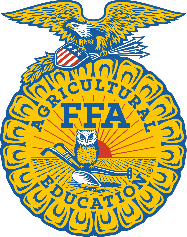 A main way for our organization in our program to be able to continue to be excellent in the world of agriculture is through the way of Sponsorships. Thank You for your support.Company Name:________________________________________________________________Company Contact:_______________________________________________________________Phone Number:_____________________ Email:_______________________________________Address: ______________________________________________________________________State: _____________ Zip Code: ______________ Website: _____________________________Please Attach a Business CardType of Sponsorship:_____________________________________________________________Check # ______________________________ Date: ____________________________________